UNIWERSYTET MEDYCZNY W ŁODZIKatedra Fizjologii Doświadczalnej i Klinicznej ZESZYT DO ĆWICZEŃ Z FIZJOLOGIIPraca zespołowa pod redakcjądr hab. n. med. Anny Walczewskiej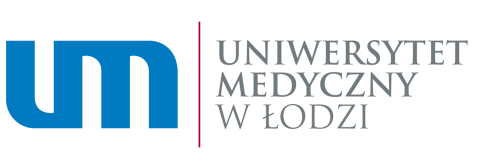 Łódź 2009Wydano na zlecenie Senackiej Komisji ds. WydawnictwUniwersytetu Medycznego w ŁodziAutorzy:Katarzyna Asłanowicz-AntkowiakBarbara DziedzicAnna GorącaMaria ŁuczyńskaJanina Mazanowska-GajdowiczDariusz NowakMonika Orłowska-MajdakMaria Pawelska-ZubrzyckaElżbieta PotargowiczUrszula SzkudlarekAnna Walczewska© Copyright by Uniwersytet Medyczny w Łodzi    Łódź 2009ISBN 978-83-61058-66-3					Wydanie IIDruk i oprawa:Biuro Promocji i WydawnictwUniwersytetu Medycznego w Łodziul. Kopcińskiego 20UKŁAD ODDECHOWY I POKARMOWYTemat 1. Oznaczenie czasu bezdechu dowolnego	Czas bezdechu dowolnego może być wykorzystany do oceny wydolności układu oddechowego. Czas ten zależy między innymi od szybkości gromadzenia się CO2 we krwi tętniczej i w powietrzu pęcherzykowym oraz od sprawności działania układu oddechowego i krążenia. Drogą ćwiczeń można znacznie wydłużyć czas bezdechu dowolnego. Dlatego oznaczenie czasu bezdechu w spoczynku i po wysiłku daje informację o ogólnej sprawności fizycznej i wytrenowaniu mięśni oddechowych.Zadanie 1	Określić czas bezdechu dowolnego poprzedzonego spokojnym oddychaniem.Wykonanie	Badanie należy przeprowadzić w dwuosobowych grupach, w których każda osoba musi być badanym i badającym. Badany w pozycji siedzącej oddycha spokojnie przez 3 min. Następnie wykonuje głęboki wdech, zamyka usta i zaciska nos. Zmierzyć czas od momentu pobrania powietrza do momentu, kiedy badany je wypuszcza.Czas bezdechu dowolnego wynosi ……………...................Kobieta/MężczyznaOcena czasu bezdechu dowolnego poprzedzonego spokojnym oddychaniem.20 s                   - wynik negatywny20 - 29s             - wynik słaby  30 -  50s            - wynik przeciętny51 -  60s            - wynik dobry61s i więcej       - wynik bardzo dobryOceń wynik ………………………………………......................................................................................Zadanie 2	Określić czas bezdechu dowolnego poprzedzonego 1-minutową hiperwentylacją.WykonanieBadany w pozycji siedzącej hiperwentyluje się przez 1 min. Następnie wykonuje głęboki wdech, zamyka usta i zaciska nos. Zmierzyć czas od momentu pobrania powietrza do czasu, kiedy badany je wypuszcza. Czas bezdechu dowolnego poprzedzonego 1-minutową hiperwentylacją powinien mieścić się w granicach 80 – 100 s.Czas bezdechu dowolnego po 1-minutowej hiperwentylacji wynosi...…............................................................................................Kobieta/MężczyznaOceń wynik .....................................................................................................................................................Odpowiedz na pytaniaJakie praktyczne znaczenie może mieć badanie czasu bezdechu dowolnego? …………………………………………………………..……….………………………………………………………………………………………………….………………………..………………………Dlaczego hyperwentylacja zmienia czas bezdechu dowolnego?…………………………………………………………….……………………………………….………………………………………………………………….…………………………………….……………………………………………………….…………………………………………………….……Temat 2. Pomiar czasu trwania wdechu i wydechu	Podczas spokojnego oddychania cykl oddechowy składa się z fazy wdechu i wydechu. Wdech jest aktem czynnym. Na skutek skurczu mięśni oddechowych zwiększa się objętość klatki piersiowej i płuc. Spokojny wydech jest aktem biernym, w następstwie rozkurczu mięśni wdechowych i samoistnego powrotu płuc i klatki piersiowej do stanu spoczynku, w wyniku działania sił sprężystych.    W spoczynku faza wdechu jest krótsza od fazy wydechu. Stosunek czasu trwania wdechu do wydechu w spoczynku wynosi 1:1,1 do 1:1,15. W trakcie mowy lub śpiewu faza wdechu ulega skróceniu, a wydłuża się czas wydechu. Stosunek czasu trwania wdechu do wydechu zwiększa się od 1:5 do 1:7. Zadanie Zmierzyć czas trwania pojedynczego wdechu i wydechu. Obliczyć stosunek czasu wdechu do wydechu w spoczynku.WykonanieBadanie należy przeprowadzić za pomocą miernika przepływu powietrza (opis użycia miernika na końcu rozdziału),  u 1 kobiety i 1 mężczyzny z udziałem nauczyciela akademickiego. W celu wykonania pomiaru należy wybrać z menu BADNIE/Test ExflowC. W oknie programu ExflowC pojawia się okno dla wykresów oraz tabela. Na polu tabeli kliknąć lewym przyciskiem myszki.  Pojawia się okno „Wyświetlone parametry”, z którego prawym przyciskiem myszki wybrać parametry potrzebne do przeprowadzenia bieżącego badania: TE (czas wydechu), TI (czas wdechu), TTOT (czas trwania całego cyklu oddechowego). Następnie z menu wybrać WIDOK/Uśrednianie danych. Pojawia się okno, z którego należy wybrać opcję „co min”. Osoba badana siada wygodnie przed aparatem, bierze do ust sterylny ustnik nałożony na głowicę pneumotachometu. Zaciska nos zaciskiem. Osoba badająca wybiera z paska narzędzi przycisk „zielona strzałka”. Pojawia się polecenie zerowania układu pomiarowego. Badany oddycha spokojnie przez ustnik. Po kilku oddechach w pasku narzędzi programu pojawia się aktywna ikona „GO”. Należy zatwierdzić GO. Rozpoczyna się właściwe badanie, podczas którego rysowane są wykresy wybranych parametrów, a do tabeli wpisywane są ich wartości. Po 1 minucie zakończyć badanie przyciskiem „czerwone kółko”. Zmierzone parametry TI, TE, TTOT przepisać z ekranu do tabeli. Obliczyć stosunek czasu trwania wdechu do czasu trwania wydechu. Oceń wynik ……………………………………………………………………………………………….Odpowiedz na pytania.Jakie mięśnie wdechowe uczestniczą w czasie spokojnego oddychania? ……………………………………………………..………………………………………………….………………………………………………………………...……………………………………………. Wymień mięśnie wydechowe. W jakich sytuacjach uczestniczą w oddychaniu? ………………………………………………………………………………………………………..……..………….…………………………………………………………………………………………..Jak zmienia się ciśnienie w klatce piersiowej w czasie wdechu? ………………………………………………………………………………………………………….………………………………………………………………...………………………..………….……W jakich sytuacjach dochodzi do znacznego wydłużenia fazy wydechu? …………………………………………………………………………………..........................................................................................................................................................................................................Temat 3. Oznaczanie minutowej wentylacji płuc w spoczynkuMinutowa wentylacja płuc to ilość powietrza w litrach, która przechodzi przez drogi oddechowe i płuca w ciągu jednej minuty. Jest iloczynem objętości powietrza pojedynczego oddechu i liczby oddechów w ciągu minuty. Wentylacja minutowa zmienia się znacznie w zależności od stopnia aktywności człowieka. Dlatego jest mierzona oddzielnie w spoczynku i podczas wysiłku. Spoczynkowa minutowa wentylacja płuc zależy od płci, wieku i masy ciała. U dorosłej osoby wynosi średnio 6 - 9 litrów na minutę.Zadanie 1Zmierzyć objętość powietrza wydychanego podczas 30 oddechów i obliczyć częstość oddychania. Wykonanie Badanie przeprowadzić za pomocą miernika przepływu powietrza (opis użycia miernika na końcu rozdziału), u 1 kobiety i 1 mężczyzny z udziałem nauczyciela akademickiego.W celu wykonania pomiaru należy wybrać z menu BADANIE/Test ExflowC. W oknie programu ExflowC pojawia się okno dla wykresów oraz tabela. NA polu tabeli kliknąć lewym przyciskiem myszki. Pojawia się okno „Wyświetlone parametry” , z którego wybrać prawym przyciskiem myszki parametry potrzebne do przeprowadzenia bieżącego badania: Lp (numer kolejnego oddechu), czas, VET.SUM (objętości powietrza przechodząca przez układ oddechowy). Następnie z menu WIDOK wybrać Uśrednianie danych. Pojawia się okno, z którego należy wybrać opcję „co oddech”. Osoba badana siada wygodnie przed aparatem, bierze do ust sterylny ustnik połączony z głowicą pneumotachometru. Nos zaciska zaciskiem. Osoba badająca wybiera z paska narzędzi przycisk „zielona strzałka”. Pojawi się polecenie zerowania układu pomiarowego. Badany oddycha spokojnie przez ustnik. Po kilku oddechach w pasku narzędzi programu pojawia się aktywna ikona „GO”. Należy zatwierdzić GO. Rozpoczyna się właściwe badanie, podczas którego rysowane są wykresy wybranych parametrów, a do tabeli wpisywane są ich wartości. Po wykonaniu 30 oddechów (Lp=30) zakończyć badanie przyciskiem „czerwone kółko”. Zmierzone parametry (czas badania, ilość oddechów i objętość przewentylowanego powietrza) przepisać z ekranu do tabeli. W celu wykonania następnego badania należy zamknąć bieżące okno badania poleceniem „Zamknij” z menu PLIK, a następnie wybrać ponownie PLIK/Dane pacjenta i wprowadzić dane kolejnej osoby. Do protokołu wpisać wyniki jednej wybranej osoby.Imię i nazwisko………………………………………. …..wiek …............Czas badania ……………………..minut …………………………….sekundCzęstość oddechów…………………………………………………………………………………………..Objętość powietrza (VET.SUM)…………………………………………………………………………….Objętość oddechowa…………………………………………………………………………………………Zadanie 2Obliczyć wentylacje minutową. Porównać wentylację, częstość oddechów i objętość oddechową u kobiety i mężczyzny. Wentylacja             objętość minutowa       =    oddechowa ….……..x……… liczba oddechów /min [litry/min]                [litry]                                   Wyniki wpisać do tabeli.Odpowiedz na pytania. Podaj definicję wentylacji minutowej spoczynkowej oraz jej średnią wartość u młodego mężczyzny o wadze 70 kg. …………………………………………………………………………………………………………………………………………………………………………………………………………………………Jakie czynniki wpływają na wielkość wentylacji minutowej w spoczynku?………………………………………………………………….……………………………………………………………………………………………………………………………………………. ………………………………………………………………………………………………….…………………………………….……………………………………………………………………………………………………………………………………………………………..…………………Temat 4. Oznaczenie minutowej wentylacji płuc w warunkach zwiększonej przestrzeni martwejW drogach oddechowych tlen i dwutlenek węgla nie podlegają wymianie. Powietrze znajdujące się w tych przestrzeniach określa się jako anatomiczną przestrzeń martwą. U osób zdrowych istnieje także fizjologiczna przestrzeń martwa. Powstaje w wyniku nieproporcjonalnie małego przepływu krwi przez naczynia włosowate otaczające pęcherzyki w stosunku do wentylacji tej części płuc. W konsekwencji tlen w powietrzu wypełniającym te pęcherzyki nie zostaje całkowicie wykorzystany. Dzieje się tak w górnych partiach płuc, gdzie przepływ krwi stanowi tylko ok. 10% krwi przepływającej przez dolne płaty płuc. Objętość tych pęcherzyków płucnych określa się jako fizjologiczną przestrzeń martwą. W sytuacji zwiększenia przestrzeni martwej wentylację płuc poprawia pogłębienie oddechów.Zadanie 1Zmierzyć objętość oddechową po sztucznym powiększeniu anatomicznej przestrzeni martwej.WykonanieBadanie przeprowadzić za pomocą miernika przepływu powietrza (opis użycia miernika na końcu rozdziału), u tych samych osób, u których była mierzona wentylacja spoczynkowa płuc, z udziałem nauczyciela akademickiego. Aby wykonać pomiar należy wybrać z menu BADANIE/Test ExflowC. W oknie programu ExflowC pojawia się okno dla wykresów oraz tabela. Na polu tabeli kliknąć lewym przyciskiem myszy. Pojawia się okno „Wyświetlone parametry”, z którego należy wybrać prawym klawiszem myszki parametry potrzebne do przeprowadzenia bieżącego badania: Lp. (nr kolejnego oddechu), BF (częstość oddychania), TV (objętość oddechowa). Następnie z menu wybrać WIDOK/Uśrednianie danych. Pojawia się okno, z którego należy wybrać opcję „co oddech”. Przestrzeń martwą zwiększa się wstawiając pomiędzy ustnik a głowicę pneumotachometru dodatkową rurkę o objętości 220 ml. Osoba badana siada wygodnie przed aparatem, bierze do ust sterylny ustnik połączony z głowicą pneumotachometru. Zaciska nos zaciskiem. Osoba badająca wybiera z paska narzędzi przycisk „zielona strzałka”. Pojawia się polecenie zerowania układu pomiarowego. Badany oddycha spokojnie przez ustnik. Po kilku oddechach w pasku narzędzi programu pojawia się aktywna ikona „GO”. Należy zatwierdzić GO. Rozpoczyna się właściwe badanie, podczas którego rysowane są wykresy wybranych parametrów, a do tabeli wpisywane są ich wartości. Po wykonaniu 30 oddechów (Lp = 30) zakończyć badanie przyciskiem „czerwone kółko. Przepisać z ekranu do tabeli zmierzoną częstość oddychania i objętość oddechowąZadanie 2Obliczyć minutową wentylację spoczynkową po sztucznym powiększeniu anatomicznej przestrzeni martwej i porównać z wentylacją w spoczynku (patrz temat 3). Zadanie 3Obliczyć procent zmiany objętości oddechowej (TV), częstości oddechów (BF) i wentylacji w warunkach zwiększonej przestrzeni martwej w porównaniu z tymi parametrami mierzonymi w spoczynku u kobiety i mężczyzny.Odpowiedz na pytaniaJakie znasz rodzaje przestrzeni martwej? W których częściach układu oddechowego one występują? …………………………………………………………………………………………………………………………………………………………………………………………………………………………………………………………………………………………………………………………………………………………………………………………………………………………………………………… Jaka jest rola anatomicznej przestrzeni martwej? …………………………………………………………………………………………………………………………………………………………………………………………………………………………3. Wyjaśnij mechanizm zmiany wentylacji płuc w warunkach zwiększonej przestrzeni martwej.…………………………………………………………………………………………………………………………………………………………………………………………………………………………………………………………………………………………………………………………………………………………………………………………………………………………………………………………………………………………………………………………………………………………………Co to jest wentylacja pęcherzykowa? Czym różni się od wentylacji minutowej? ……………………………………………………………………………………………………………………………………………………………………………………………………………………………………………………………………………………………………………………….………………………………………………………………………………………………………..  Temat 5. Wpływ wysiłku fizycznego na wentylację płuc i układ krążeniaPodczas wysiłku fizycznego zmienia się czynność układu oddechowego i układu krążenia w celu zrealizowania wzmożonego zapotrzebowania tkanek na tlen, usuwania z organizmu większej ilości dwutlenku węgla i odprowadzania wytworzonego przez mięśnie ciepła i metabolitów. Podczas wysiłków dynamicznych skoordynowana reakcja układu krążenia i oddechowego przejawia się zwiększeniem wentylacji minutowej płuc, częstości skurczów serca i skurczowego ciśnienia tętniczego.Zadanie 1Zmierzyć objętość powietrza przechodzącego przez płuca podczas wysiłku fizycznego oraz parametry czynnościowe układu krążenia. Wykonanie Badanie przeprowadzić za pomocą miernika przepływu powietrza (opis użycia miernika na końcu rozdziału), u 1 kobiety i 1 mężczyzny z udziałem nauczyciela akademickiego.Aby wykonać pomiar wentylacji płuc należy wybrać z menu BADANIE/Test ExflowC. W oknie programu ExflowC pojawia się okno dla wykresów oraz tabela. Na polu tabeli kliknąć lewym przyciskiem myszki. Pojawia się okno „Wyświetlone parametry”, z którego należy wybrać prawym przyciskiem myszki parametry potrzebne do bieżącego badania: czas, VET.SUM (objętość powietrza przechodząca przez układ oddechowy). Następnie z menu wybrać WIDOK/ Uśrednianie danych. Pojawia się okno, z którego należy wybrać opcję „co oddech”. Włączyć bieżnię. Na monitorze bieżni wyświetlane są parametry: prędkość, dystans, spalone kalorie, częstość skurczów serca (HR) i czas trwania ćwiczenia. Badający wybiera z menu BADANIE/Start lub z paska narzędzi przycisk „zielona strzałka”. Wykonuje polecane zerowania wstępnego układu pomiarowego wciskając dwa razy OK. Badanemu zakłada się na ramię mankiet sfigmomanometru, mierzy ciśnienie tętnicze i liczy tętno. Badany wchodzi na bieżnię, przyczepia do ubrania "klucz bezpieczeństwa" połączony z konsolą bieżni. Na płatku ucha badanego mocuje się czujnik do pomiaru częstości pracy serca (przed założeniem poprawić ukrwienie przez pocieranie płatka ucha). Mierzenie pulsu rozpoczyna się po kilku sekundach, a na monitorze pojawi się symbol serca. Badany bierze do ust sterylny ustnik połączony z głowicą pneumotachometru. Nos zaciska zaciskiem. Wybiera przycisk START (+) i ustawia prędkość bieżni 3 km/godz (kobieta), 4 km/godz (mężczyzna). Badający włącza przycisk „GO”, a badany przytrzymując się uchwytów idzie 3 minuty z wyznaczoną prędkością. Po wyznaczonym czasie zatrzymuje bieżnie przyciskiem STOP(-).Natychmiast po chodzie należy odczytać tętno i zmierzyć ciśnienie. Badający kończy badanie przyciskiem „czerwone kółko”. Do protokołu wpisać wyniki jednej wybranej osoby.Imię i nazwisko ……………………………………….		wiek…………..Czas badania  ……………….………minut…………………………….sekundObjętość powietrza (VET.SUM) ………………………………………………                      Zadanie 2	Obliczyć wentylację minutową podczas wysiłku i porównać ją z wentylacją w spoczynku kobiety i mężczyzny. VET.SUMWentylacja minutowa =    -----------       [litry/minutę]                                               3 minOdpowiedz na pytania.Wyjaśnij mechanizm zwiększenia wentylacji płuc podczas wysiłku dynamicznego. …………………………………………………………………………………………………………………………………………………………………………………………………………………………………………………………………………………………………………………………………………………………………………………………………………………………………………………………………………………………………………………………………………………………………Jak dynamiczny wysiłek fizyczny wpływa na:ciśnienie tętnicze skurczowe …………………………………………………………….................…...  ciśnienie tętnicze rozkurczowe ………………………………………………………………..................     częstość skurczów serca ……………………………………............……………………………………Temat 6. Pomiar dowolnej maksymalnej wentylacji płucMaksymalną dowolną wentylacją płuc (MVV) nazywamy objętość powietrza, która przechodzi przez płuca podczas wykonywania maksymalnie szybkich, głębokich wdechów i wydechów ciągu w ciągu 12 sekund, przeliczona na wentylację minutową. U zdrowego młodego mężczyzny MVV mieści się w granicach 100–180 l/min.ZadaniePrzy użyciu spirometru zmierzyć maksymalną dowolną wentylację (MVV).WykonanieBadanie przeprowadzić u 1 kobiety i 1 mężczyzny z udziałem nauczyciela akademickiego. Włączyć komputer i urządzenie pomiarowe. W pamięci komputera zapisane są wartości należne dla danego wieku i płci badanego. Wprowadzić do komputera dane osoby badanej: imię, nazwisko, datę urodzenia, wzrost, masę ciała i płeć. Z menu programu wybrać Badanie MVV. Pojawi się okno obsługi badania. Przyciskiem „O” wyzerować przetworniki. Badany wkłada do ust sterylny ustnik połączony z głowicą pneumotachometru. Nos zaciska zaciskiem. Badający wybiera przycisk START w oknie obsługi badania i rozpoczyna badanie. Badany oddycha swobodnie. W chwili przekroczenia przez krzywą spirometryczną na ekranie komputera, zielonej pionowej linii (koniec fazy spoczynkowej), badany wykonuje maksymalnie szybkie i głębokie oddechy, aż do momentu przekroczenia drugiej pionowej, zielonej linii. Wtedy wraca do spokojnego oddychania. Po chwili można zakończyć badanie przyciskiem STOP. Badanie to należy powtórzyć trzykrotnie u tej samej osoby. Żeby uzyskać wynik badania (wykres i tabela), w oknie obsługi badania należy wcisnąć znak „zielone drzwi” i wydrukować wynik. Osoba badana otrzymuje spirogram. Na podstawie wydruku wpisać wyniki do tabeli.Oceń wynik………………………………………………………….………………………………………Odpowiedz na pytania.1. Zdefiniuj maksymalną dowolną wentylację (MVV)?………………………………………………………………………………………………………………………………………………………………………………………………………………………………………………………………………………………………………………………………………………Temat 7. Analiza krzywej przepływ – objętość. Spirometria dynamiczna	Pomiar objętości i pojemności nie wystarczają do oceny prawidłowej wentylacji płuc. Klasyczna spirometria nie uwzględnia czasu, w jakim przemieszcza się powietrze w drogach oddechowych. Zmiany chorobowe płuc rozpoczynają się najczęściej w oskrzelikach o średnicy poniżej 2 mm. Dopiero później ujawniają się zwężenia większych oskrzeli. Zaburzenia przepływu powietrza w oskrzelikach są nieuchwytne w spirometrii statycznej. Badaniem, które pozwala określić dynamikę przepływu powietrza i wcześnie wykryć zmiany w oskrzelach jest analiza krzywej przepływ - objętość. Umożliwia ona ocenę stopnia zwężenia dróg oddechowych (obturacji). Jest niezbędna w diagnostyce i monitorowaniu astmy oskrzelowej i przewlekłej obturacyjnej choroby płuc (POCHP) oraz do oceny skuteczności działania leków rozkurczających oskrzela. Jeżeli stwierdza się zaburzenia wentylacji, ale nie spełniają one kryteriów rozpoznania obturacji, to prawdopodobną ich przyczyną jest restrykcja (zmniejszenie czynnego miąższu płuc, które zmniejsza całkowitą pojemność płuc). Badaniem, które może potwierdzić restrykcję jest bodypletyzmografia.ZadaniePrzy użyciu spirometru zmierzyć wskaźniki wentylacji płuc.FEV1 - objętość powietrza wydychanego w ciągu 1 sekundy natężonego wydechu;	PEF - szczytowy przepływ powietrza podczas natężonego wydechu;MEF25 - maksymalny przepływ wydechowy w momencie, gdy do końca natężonego wydechu pozostało jeszcze 25% VC;MEF50  - maksymalny przepływ wydechowy w momencie gdy do końca natężonego wydechu pozostało jeszcze 50% VC;MEF75  - maksymalny przepływ wydechowy w momencie gdy do końca natężonego wydechu pozostało jeszcze 75% VC;                            FEV1%VC - stosunek ten określa jaki procent pojemności zyciowej płuc badany usuwa w ciągu 1-szej sekundy natężonego wydechu. Wskaźnik Tiffeneau. UWAGA! Manewry oddechowe podczas pomiarów spirometrycznych są również mierzone podczas natężonego wdechu (In) lub wydechu (Ex) a pojemność życiowa płuc określana jest jako natężona pojemność życiowa (FVC). W związku z tym wskaźnik Tiffeneau można wyrazić jako stosunek FEV1%FVCEx. Wartość FVCEx jest zwykle mniejsza niż wartość VC, mierzona podczas spokojnego oddychania. Dlatego również FEV1%FVCEx jest zazwyczaj mniejszy niż FEV1%VC. Różnice te pogłębiają się u chorych z obturacją. 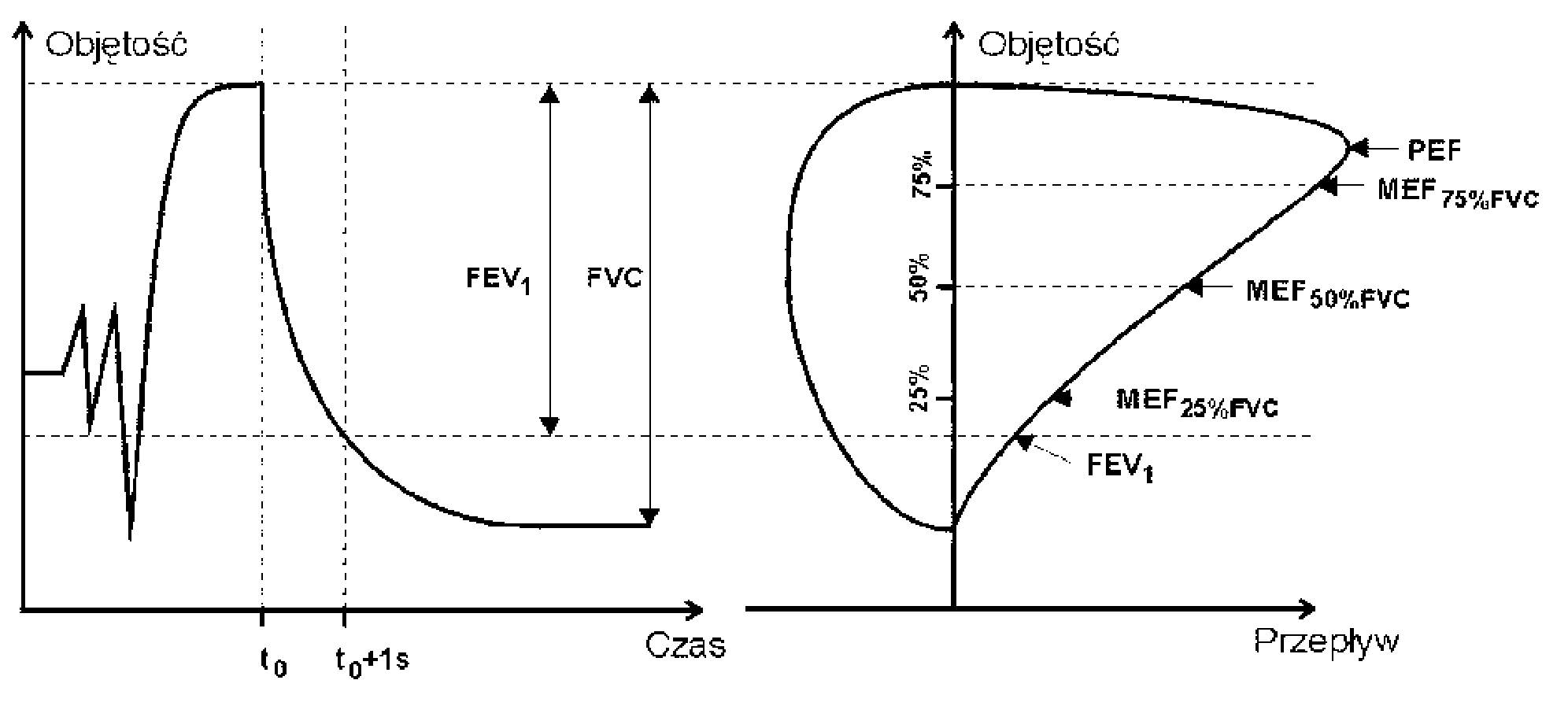 WykonanieBadanie należy przeprowadzić u 2 kobiet i 2 mężczyzn, z udziałem nauczyciela akademickiego. Włączyć komputer i urządzenie pomiarowe. W pamięci komputera zapisane są wartości należne dla danego wieku i płci. Wprowadzić do pamięci komputera dane osoby badanej: imię, nazwisko, datę urodzenia, wzrost, masę ciała, płeć. Z menu programu należy wybrać Badanie Przepływ – Objętość. Pojawi się okno obsługi badania. Przyciskiem „O” wyzerować przetworniki. Badany wkłada do ust sterylny ustnik połączony z głowica pneumotachometru. Zaciska nos zaciskiem. Badający wybiera przycisk START w oknie obsługi badania i rozpoczyna rejestrację. Badany oddycha swobodnie przez ok. 5 s. Następnie powoli wypuszcza całkowicie powietrze z płuc, po czym wykonuje maksymalnie szybki głęboki wdech i natychmiast z „całej siły”, jak najdłużej, wydycha powietrze z płuc. Badanie to należy powtórzyć trzykrotnie u tej samej osoby. Po wykonaniu maksymalnych wdechów i wydechów badany wykonuje jeszcze kilka spokojnych oddechów. Wtedy badanie zakończyć przyciskiem STOP. Żeby uzyskać wynik badania (wykres i tabela), w oknie obsługi badania wcisnąć znak „zielone drzwi” i wydrukować wynik. Osoba badana otrzymuje spirogram. Na podstawie wydruku wpisać wyniki do tabeli.Ocena wyników krzywej przepływ-objętośćDo oceny czynności układu oddechowego podstawowe znaczenie mają parametry: VC (lub FVC), FEV1 i FEV1%VC (lub FEV1%FVCEx). Pozostałe wskaźniki spirometryczne (PEF, MEF75, MEF50, MEF25) mają pomocnicze znaczenie w diagnostyce zaburzeń obturacyjnych. Wartość wskaźników spirometrycznych można oceniać na podstawie ich procentowego odchylenia od wartości należnej. Wartość należna danego parametru jest wyliczana na podstawie równań dla określonej populacji i rasy ludzi w zależności od wieku, wzrostu i płci. Obrazuje średnią wartość tych parametrów dla danej populacji. Jednak wartości poniżej 80% wartości należnej danego wskaźnika są obarczone wieloma błędami, zwłaszcza u ludzi starszych i dzieci (patrz Zalecenia Polskiego Towarzystwa Ftyzjopneumonologicznego Dotyczące Wykonywania Badań Spirometrycznych, 2004). Dlatego ich ocena jest zalecana w oparciu o liczbę standaryzowanych reszt (SR) dla danego parametru spirometrycznego, które oblicza się według wzoru:     	  wartość mierzona – wartość niezależna       SR [percentyl]  =            	     	 		     RSDgdzie RDS – to resztce odchylenie standardowe (podane dla każdego wskaźnika spirometrycznego).  Wynik wyrażony w percentylach mówi, jaki % zdrowej populacji (tej samej płci, wieku i wzrostu) ma wyniki niższe niż osoba badana (np. 50 percentyli oznacza, że wynik badanego jest dokładnie średnią wartością dla zdrowej populacji). Za prawidłowe wartości przyjmuje się dla dorosłych 5-95 percentyli danego wskaźnika spirometrycznego.Prawidłowe wartości wskaźników spirometrycznych (Choroby Wewnętrzne, A. Szczeklik, Medyczna Praktyczna, Kraków 2005).VC                    ≥ 80% wartości należnejFEV1   FEV1%VC      ≥ 90% wartości należnejPEF                  ≥ 80% wartości należnejMEF75 MEF50                   ≥ 60% wartości należnejMEF25Oceń wynik………………………………………………..…………………………………………………………………………………….……………………………………………………………………………Odpowiedz na pytania.W jakim celu wykonuje się dynamiczne testy spirometryczne?………………………………………………………………………………………………………………………………………………………………………………………………………………………………………………………………………………...…………………………………………………….Zdefiniuj wskaźnik FEV1  …………………………………………………………………………………………….……………..……………………………………………………………………………………………....................................................................................................................………………………………………………Co oznacza wskaźnik FEV1 %FVC?…………………………………………………………………………………………………………. ……………………………………………………………………………………..………….……………………………………………………………………………………………………………..……….Na czym polegają zmiany obturacyjne? …………………………………………………………………………………………………………....……………………………………………………………………………………………………………Jak wpływa obturacja na:FEV1  ………………………………………………….………………………………………………….FEV1 %VC …….…………………………………..……………………………………………………..Co oznacza termin restrykcja płuc?…………………………………………………………………………………………………………………………………………………………………………………………………………………………Temat 8. Pomiar szczytowego przepływu powietrza wydechowegoSzczytowy przepływ powietrza podczas maksymalnie natężonego wydechu PEF (Peak Expiratory Flow) odzwierciedla stopień zwężenia oskrzeli i jest przydatny do badania skuteczności działania leków rozkurczających oskrzela. Dlatego pomiar PEF jest polecany do oceny i monitorowania leczenia astmy oskrzelowej. Na wartość wskaźnika PEF mają wpływ: wiek i płeć badanego.Zadanie Oznaczyć szczytowy przepływ powietrza wydechowego przy pomocy miernika „Peak Flow Meter” (PFM) w pozycji stojącej, siedzącej i leżącej. WykonanieBadanie to wykonuje każdy student. Przed pomiarem należy nałożyć na końcówkę miernika sterylny ustnik i wyzerować wskaźnik miernika PFM (1). Badany obejmuje miernik palcami, tak, aby nie zasłaniać otworów na tylnej stronie miernika (2). Wykonuje maksymalny wdech, wkłada ustnik do ust tak, aby wargi szczelnie przylegały do powierzchni ustnika i wykonuje z maksymalną siłą krótki, szybki wydech. Miernik podczas pomiaru należy trzymać poziomo (3).Wartość PEF odczytuje się ze skali na wskaźniku (4). Pomiar PEF należy przeprowadzić 3-krotnie u tej samej osoby.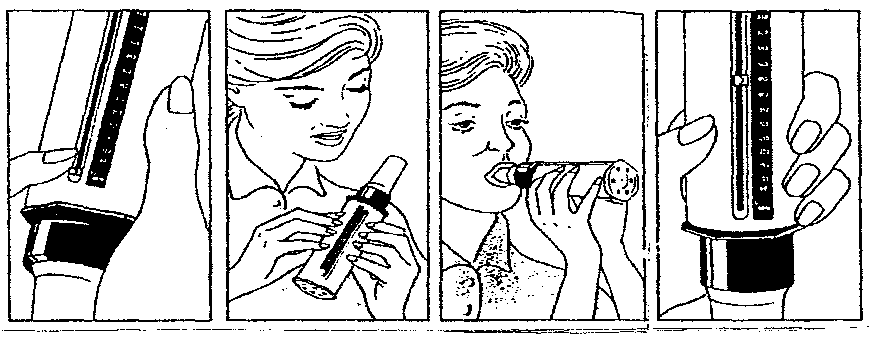              1                         2                     3                      4Wyniki wpisać do tabeli.Normy PEF [w l/min] dla kobietNormy PEF [w l/min] dla mężczyzn Oceń PEF w pozycji stojącej ………………………………………………………….…………………………………………………….……………………………………………………………………………………..………………………… Odpowiedz na pytania.Jakie czynniki wpływają na wartość PEF? ……………………….…………………………………………………………………………………. W jakim celu wykonuje się pomiar szczytowego przepływu powietrza podczas wydechu? …………………………………………………………………………………………………………………….………………………………………………………………………………………………...…………………………………………………………………………………………………………Temat 9. Wyznaczenie należnej masy ciała i wskaźnika masy ciała (BMI)  	Idealna (należna) masa ciała dorosłego, zdrowego człowieka jest określana na podstawie wyników badań antropologicznych danej populacji. Badania te umożliwiają statystyczną ocenę właściwej dla wieku, płci i rasy optymalną masę ciała. Nadwaga i niedowaga, które wiążą się ze zwiększeniem ryzyka rozwoju wielu chorób jest związana z różną zawartością tkanki tłuszczowej w organizmie. Prostym sposobem oceny masy ciała jest wyznaczenie wskaźnika masy ciała (body mass index, BMI), nazywany także wskaźnikiem Queteleta. Klasyfikacja masy ciała wg wskaźnika BMI.< 19,9 kg/m2        niedowaga20 – 24,9 kg/m2   prawidłowa 25 – 29,9 kg/m2   nadwaga> 30  kg/m2           otyłość Zadanie	Wyznaczyć należną masę ciała i wskaźnik BMI.Wykonanie Badanie należy wykonać w dwuosobowych grupach, w której każda osoba musi być badanym i badającym.Zmierzyć masę ciała i wzrost przy użyciu wagi lekarskiej ze wzrostomierzem. (2) Obliczyć należną masę ciała (NMC) wg wzoru Tatonia: dla kobiet		NMC = [wzrost (cm) – 100] – {[ wzrost (cm) – 100] : 10}dla mężczyzn		NMC = [wzrost (cm) – 100] – {[ wzrost (cm) – 100] : 20}Jeżeli aktualna masa ciała przewyższa masę należną o 10–20 % -  nadwaga. Jeżeli aktualna masa ciała wynosi powyżej 20 % NMC - otyłość.(3) Obliczyć wskaźnik BMI wg wzoruBMI = masa ciała (kg) / wzrost (m2)Wyniki wpisać do tabeli.Oceń wynik ………………………………………………………………………………………………………………………………………………………………………………………………………………………Temat 10. Pomiar wysycenia hemoglobiny tlenem w naczyniach włosowatych i częstości skurczów serca. Pulsoksymetria	Pulsoksymetria to nieinwazyjna metoda badania stopnia utlenowania krwi i częstości skurczów serca. W pulsokrzymetrze pomiar wysycenia hemoglobiny tlenem, określany jako saturacja (Sa02), odbywa się spektrofotometrycznie, gdyż hemoglobina utlenowana i odtlenowana wykazują odmienne właściwości optyczne. U osób zdrowych saturacja wynosi 95 - 98%. Niższa saturacja krwi świadczy o niewydolności oddechowej. Wyższe wartości saturacji krwi występują tylko w przypadku tlenoterapii. Pulsoksymetr stosuje się do monitorowania pacjentów w trakcie ostrych zaburzeń oddechowo-krążeniowych, podczas znieczulenia ogólnego i bezpośrednio po jego zakończeniu.ZadanieDokonać pomiaru saturacji krwi za pomocą pulsoksymetru podczas: (1) spokojnego oddychania; (2) po 30 i 60 sekundowym bezdechu; (3) po wykonaniu 10 przysiadów.Wykonanie	Badanie należy przeprowadzić w dwuosobowych grupach, w których każda osoba musi być badanym i badającym. Włączyć aparat i monitor puls oksymetru. Badany siada. Badający zakłada mu na palec wskazujący ręki czujnik pulsoksymetru. Wyświetlona zostanie saturacja krwi wyrażona w procentach i częstość skurczów serca. Wyniki zapisać w tabeli. Następnie badany wstrzymuje oddech na 30s. Ponownie odczytuje się wartość saturacji oraz tętno. Kolejny pomiary należy wykonać po 60 s bezdechu. Następnie badany wykonuje 10 przysiadów i natychmiast po ich wykonaniu odczytać wartość saturacji i tętna. Wyniki wpisać do tabeli. Zaznaczyć zmianę saturacji i częstości skurczów serca po bezdechu i wysiłku (bz – bez zmian,  - wzrost,  - spadek).Odpowiedz na pytania.Jak wysiłek fizyczny wpływa na:saturację ………………………………………………….………………………………………………………częstość skurczów serca …………………………………………….……………………………………………………………Ile mililitrów tlenu przenosi 1 gram hemoglobiny? …………………………………………..………………………………………………………………Dlaczego hemoglobina we krwi nie jest związana z tlenem w 100%? ………………………………………………………………….……………………………………….…………………………………………………………………..………………………………………ParametrParametrKobietaMężczyznaSkrótPełna nazwaKobietaMężczyznaTTOT [s]TI [s]TE [s]TI/TE [%]KobietaMężczyznaCzęstość oddechów/minObjętość oddechowa [l]Wentylacja minutowa [l/min]ParametryKobietaMężczyznaCzęstość oddechów/min(BF)Objętość oddechowa [l](TV)Wentylacja ze zwiększoną przestrzenią martwą [l/min]Wentylacjaspoczynkowa [l/min] % zmiany% zmianyKobietaMężczyznaCzęstość oddechów (BF)Objętość oddechowa (TV)Wentylacja ze zwiększoną przestrzenią martwą KobietaSpoczynekWysiłek fizycznyRóżnicaWentylacja minutowa[litry/min]Częstość skurczówserca/ minCiśnienie skurczowe [kPa]Ciśnienie rozkurczowe [kPa]MężczyznaSpoczynekWysiłek fizycznyRóżnicaWentylacja minutowa[litry/min]Częstość skurczówserca/ minCiśnienie skurczowe [kP]Ciśnienie rozkurczowe [kPa]ParametrKobietaKobietaKobietaMężczyznaMężczyznaMężczyznaParametrWynikbadaniaWartośćnależna% WartościnależnejWynikbadaniaWartośćnależna%WartościnależnejMVV [l/min]Częstość oddechów/ minParametrLp.KobietyKobietyKobietyMężczyźniMężczyźniMężczyźniParametrLp.WynikbadaniaWartośćnależna% WartościnależnejWynikbadaniaWartośćnależna%WartościnależnejFEV1 [l]1.FEV1 [l]2.FVCEx  [l]1.FVCEx  [l]2.PEF  [l/s]1.PEF  [l/s]2.MEF75 [l/s]1.MEF75 [l/s]2.MEF50 [l/s]1.MEF50 [l/s]2.MEF25 [l/s]1.MEF25 [l/s]2.FEV1%FVCEx [%]1.FEV1%FVCEx [%]2.Pozycja ciałaPEF  [l/min]PEF  [l/min]PEF  [l/min]PEF  [l/min]Pozycja ciałaI pomiarII pomiarIII pomiarŚredniaStojącaSiedzącaLeżącaWzrost
w cm Wiek w latachWiek w latachWiek w latachWiek w latachWiek w latachWiek w latachWiek w latachWiek w latachWiek w latachWiek w latachWiek w latachWiek w latachWiek w latachWiek w latachWiek w latachWzrost
w cm 15 20 25 30 35 40 45 50 55 60 65 70 75 80 85 85 140 348369380384383379371362352340328316302289276276145 355376387391390385378369358347334321308294281281150 360382393397396391384375365352340327313300286286155 366388399403402397390381370358345332318304290290160 371393405409408403396386375363350337323309295295165 376398410414413408401391380368355341327313299299170 381403415419418413406396385372359346331317303303175 385408420424423418411401389377364350335321307307180 390413425429428423415405394381368354339325310310185 394417429433432427419409398385372358343328314314190 398421433438436432424414402389375361347332317317Wzrost
w cm Wiek w latachWiek w latachWiek w latachWiek w latachWiek w latachWiek w latachWiek w latachWiek w latachWiek w latachWiek w latachWiek w latachWiek w latachWiek w latachWiek w latachWiek w latachWzrost
w cm 15 20 25 30 35 40 45 50 55 60 65 70 75 80 85 85 140 414456481494499497491480467452436418400381362362145 423466491504509508501491477462445427408389370370150 432475501514519518511500487471454436417397378378155 440484510524529527520510496480463444425405385385160448492519533538536530519505489471452432412392392165456500527542547545538527513497497460440419399399170463508535550555554546535521504486467447426405405175469515543558563561554543528512493474453432411411180476522551566571569562550836519500480459438417417185482529558573578576569557543525506486465444422422190488536564580585583576564549532513492471450428428Płeć …………..Wzrost ………..Aktualna masa ciała (zmierzona) [kg]Należna masa ciała (wyliczona) [kg]BMI [kg/m2 ]Saturacja [%]Zmiana saturacjiSkurcze serca/minZmiana częstości skurczówSpoczynekZmiana saturacjiZmiana częstości skurczówBezdech 30 sBezdech 60 sPo wysiłku